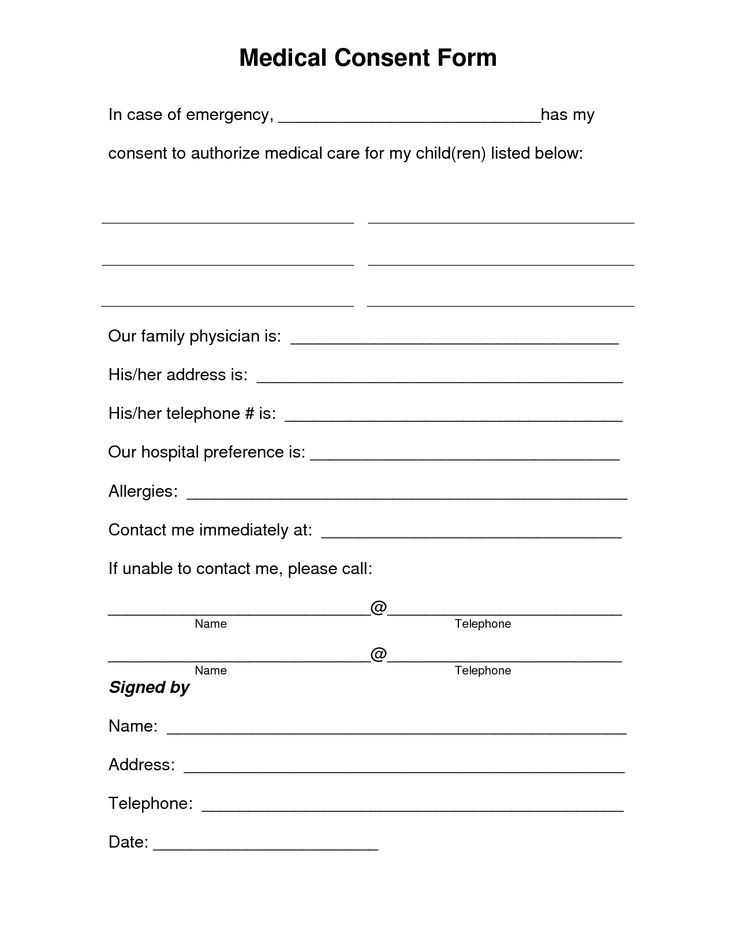 Medical Consent FormIn case of emergency,has myconsent to authorize medical care for my child(ren) listed below:Our family physician is:His/her address is:His/her telephone # is:Our hospital preference is:Allergies:Contact me immediately at:If unable to contact me, please call:NameTelephoneNameTelephoneSigned byName:Address:Telephone:Date: